Birželio 22 d. (ketvirtadienį) savivaldybės 8 a. salėje rengiamas VVG valdybos posėdis.Pradžia po projektų atrankos komiteto posėdžio. DarbotvarkėDėl VVG valdybos ir PAK pavaduotojo rinkimųDėl mokymų, privalomų valdybos nariamsDėl darbo grupių pasirinkimoDėl kitų klausimų VVG valdybos pirmininkas 
Vidas Joneliūkštis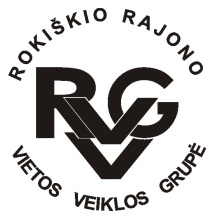 Rokiškio rajono vietos veiklos grupė, kodas - 300666756, adresas: Respublikos g. 94, 
LT-42136 Rokiškis, tel.: (8-458) 52752, +370 606 71327, el.paštas rokiskiovvg@gmail.com, 
www.rokiskiovvg.lt, a.s. LT667300010100795351, AB bankas „Swedbank“, banko kodas 73000
______________________________________________________________________________________Pranešimas dėl Rokiškio rajono VVG valdybos 2023-06-19